Deregistration of Aircraft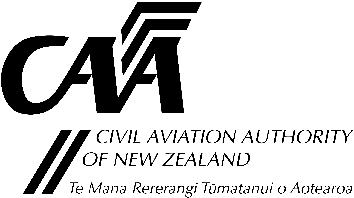 For aircraft no longer in use in New ZealandWho should complete this form?This form is to be completed by the owner / operator of the aircraft, or, if they're unavailable (e.g., deceased), the person who has authority to sign on behalf of the owner / operator of the aircraft.Email this completed form and voided documents to aircraftregistrar@caa.govt.nz.Information for completing this application This application form is used to notify the Civil Aviation Authority (CAA) to cancel an aircraft entry on the New Zealand Register of Aircraft (the Register). This application will remove the aircraft from the Register and any documents associated with the aircraft will be revoked as per section 20(2) of the Civil Aviation Act 1990 or, from 5 April 2025, section 101(2) of the Civil Aviation Act 2023.For CAA to complete deregistration:all current and outstanding invoices need to be paid (including the Annual Registration Fee and Participation Levy)the Certificate of Registration and Certificate of Airworthiness or Flight Permit (if applicable) must be voided (this can be done by crossing through the face of the certificate)this form and proof of voided documents need to be emailed to aircraftregistrar@caa.govt.nz.There is no fee to deregister an aircraft. Email aircraftregistrar@caa.govt.nz with this completed application form and any voided documents. Aircraft details Aircraft details Aircraft details Aircraft details Aircraft details Aircraft details Aircraft details Aircraft details Aircraft details Aircraft detailsRegistration mark: Registration mark: Registration mark: ZK-     ZK-     ZK-     Manufacturer:Manufacturer:Model:Model:Model:Serial number:Serial number: Certificate to be deregistered Certificate to be deregistered Certificate to be deregistered Certificate to be deregistered Certificate to be deregistered Certificate to be deregistered Certificate to be deregistered Certificate to be deregistered Certificate to be deregistered Certificate to be deregisteredName as on the Aircraft Certificate of Registration:Name as on the Aircraft Certificate of Registration:Name as on the Aircraft Certificate of Registration:Name as on the Aircraft Certificate of Registration:Name as on the Aircraft Certificate of Registration:Reason for deregistrationReason for deregistrationReason for deregistrationReason for deregistrationReason for deregistrationReason for deregistrationReason for deregistrationReason for deregistrationReason for deregistrationReason for deregistrationPlease tick one and fill in the details:  The aircraft was destroyed in an accident The aircraft was destroyed in an accident The aircraft was destroyed in an accident The aircraft was destroyed in an accident The aircraft was destroyed in an accident The aircraft was destroyed in an accident The aircraft was destroyed in an accident The aircraft was destroyed in an accident The aircraft was destroyed in an accidentPlease tick one and fill in the details: Where the accident occurred:Where the accident occurred:Date of accident:Date of accident:Please tick one and fill in the details:  The aircraft has been permanently withdrawn from service The aircraft has been permanently withdrawn from service The aircraft has been permanently withdrawn from service The aircraft has been permanently withdrawn from service The aircraft has been permanently withdrawn from service The aircraft has been permanently withdrawn from service The aircraft has been permanently withdrawn from service The aircraft has been permanently withdrawn from service The aircraft has been permanently withdrawn from servicePlease tick one and fill in the details: Reason:Reason:Please tick one and fill in the details:  The aircraft is to be or has been exported The aircraft is to be or has been exported The aircraft is to be or has been exported The aircraft is to be or has been exported The aircraft is to be or has been exported The aircraft is to be or has been exportedDate of export:Date of export:Please tick one and fill in the details: Country exported to:Country exported to:Deregister aircraft on:Deregister aircraft on:Please tick one and fill in the details: What date the aircraft will no longer be operatingWhat date the aircraft will no longer be operatingWhat date the aircraft will no longer be operatingWhat date the aircraft will no longer be operatingWhat date the aircraft will no longer be operatingWhat date the aircraft will no longer be operatingWhat date the aircraft will no longer be operatingWhat date the aircraft will no longer be operatingDeclarationI declare that, to my best of my knowledge, the information supplied in this application and any documentation attached is true and correct. I declare that, to my best of my knowledge, the information supplied in this application and any documentation attached is true and correct. I declare that, to my best of my knowledge, the information supplied in this application and any documentation attached is true and correct. I declare that, to my best of my knowledge, the information supplied in this application and any documentation attached is true and correct. I declare that, to my best of my knowledge, the information supplied in this application and any documentation attached is true and correct. Full name:Signature:Date:   If submitting this application on behalf of a company/organisation/syndicate/partnership:If submitting this application on behalf of a company/organisation/syndicate/partnership:If submitting this application on behalf of a company/organisation/syndicate/partnership:If submitting this application on behalf of a company/organisation/syndicate/partnership:If submitting this application on behalf of a company/organisation/syndicate/partnership: I am authorised to sign on behalf of my partnership or syndicate/company or organisation. I am authorised to sign on behalf of my partnership or syndicate/company or organisation. I am authorised to sign on behalf of my partnership or syndicate/company or organisation. I am authorised to sign on behalf of my partnership or syndicate/company or organisation. I am authorised to sign on behalf of my partnership or syndicate/company or organisation.Position/title (if applicable):Position/title (if applicable):